Computing Curriculum Overview:Computer Science Curriculum Overview: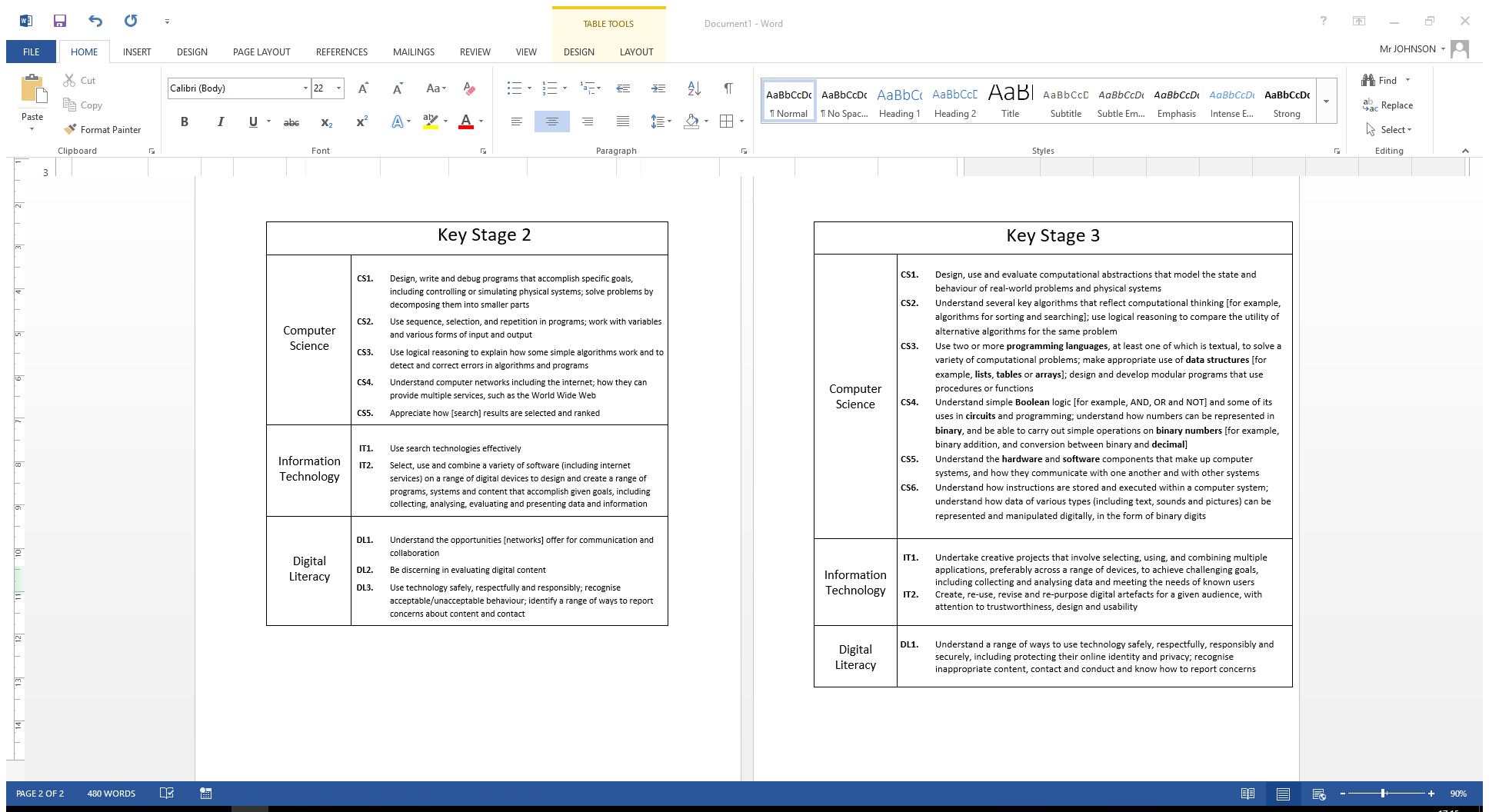 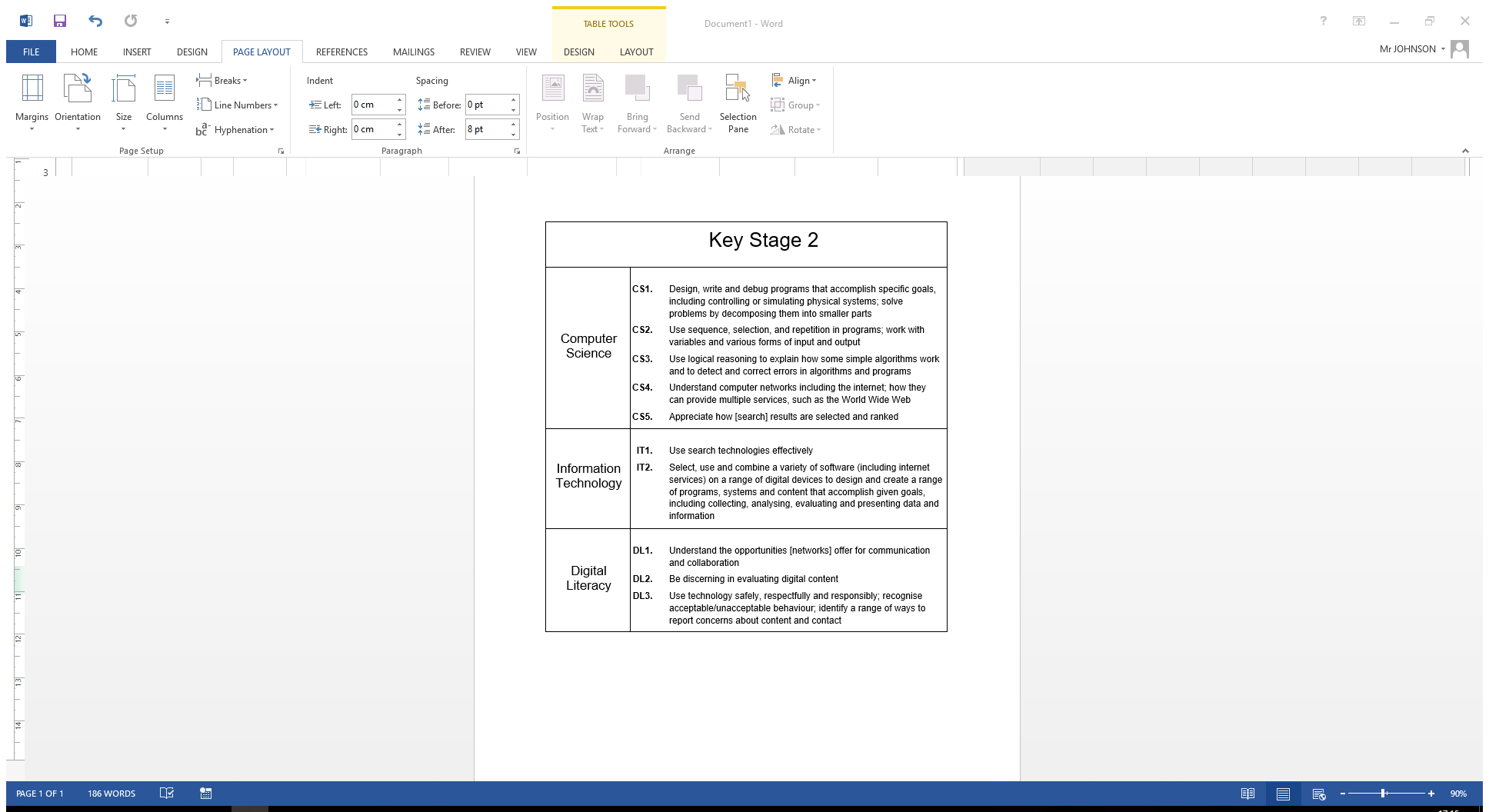 Safer Internet Day Safer Internet Day Autumn 1Autumn 2Spring 1Spring 2Summer 1Summer 1Summer 2Summer 2Year 5Welcome to the network E-Safety Internet legendsDTPFlowol Basicsflowcharts                     Flowol Basicsflowcharts                     Scratch game      Scratch game      Basic spreadsheetsBasic spreadsheetsYear 6What is the web? Hyperlinks and site navigation                  HTML      e-safety and safer internet day projectCode Cracking                   Code Cracking                   FAKE NEWS!            FAKE NEWS!            Year 7PC Basics/Game Control                   Game design - Kodu                          Put the 'You' into Youtube     Put the 'You' into Youtube     Web design -                             Web design -                             E-safety App design                       E-safety App design                       Year 8Sketchup (DT)            Follow OCR entry level computing (not awarded)Follow OCR entry level computing (not awarded)Follow OCR entry level computing (not awarded)Follow OCR entry level computing (not awarded)Year 8Sketchup (DT)            Unit 3 - Trends in ComputingUnit 3 - Trends in ComputingUnit 2 Scratch Diamond Huntpython programmingpython programmingexcel roadtripexcel roadtrip